S2 Fig. Phylogenetic analysis of Atm and several other laccases. The phylogenetic tree of laccase amino acid sequences was constructed by the MEGA software (version 5.2) using default parameters. Numbers at nodes are levels of bootstrap support (percentages) based on a neighbor-joining analysis of 1,000 resampled datasets by using the Maximum Composite Likelihood method. Type B two-domain laccases from Agrobacterium tumefaciens str. C58 (GenBank accession number NP_356650.1), Streptomyces griseus, EpoA (GenBank accession number BAB64332.1) and Streptomyces coelicolor, SLAC (GenBank accession number CAB45586.1) ; bacterial three-domain laccases from E.coli, CueO (GenBank accession number P36649.2), Thermus thermophiles(GenBank accession number AAS81712.1), Bacillus subtilis, CotA( GenBank accession number NP_388511.1); fungal three-domain laccases from Trametes villosa (GenBank accession number AAB47734.1) and Trametes versicolor(GenBank accession number XP_008035966.1); mgLAC (GenBank accession number AB469330.1) is a type C two-domain laccase.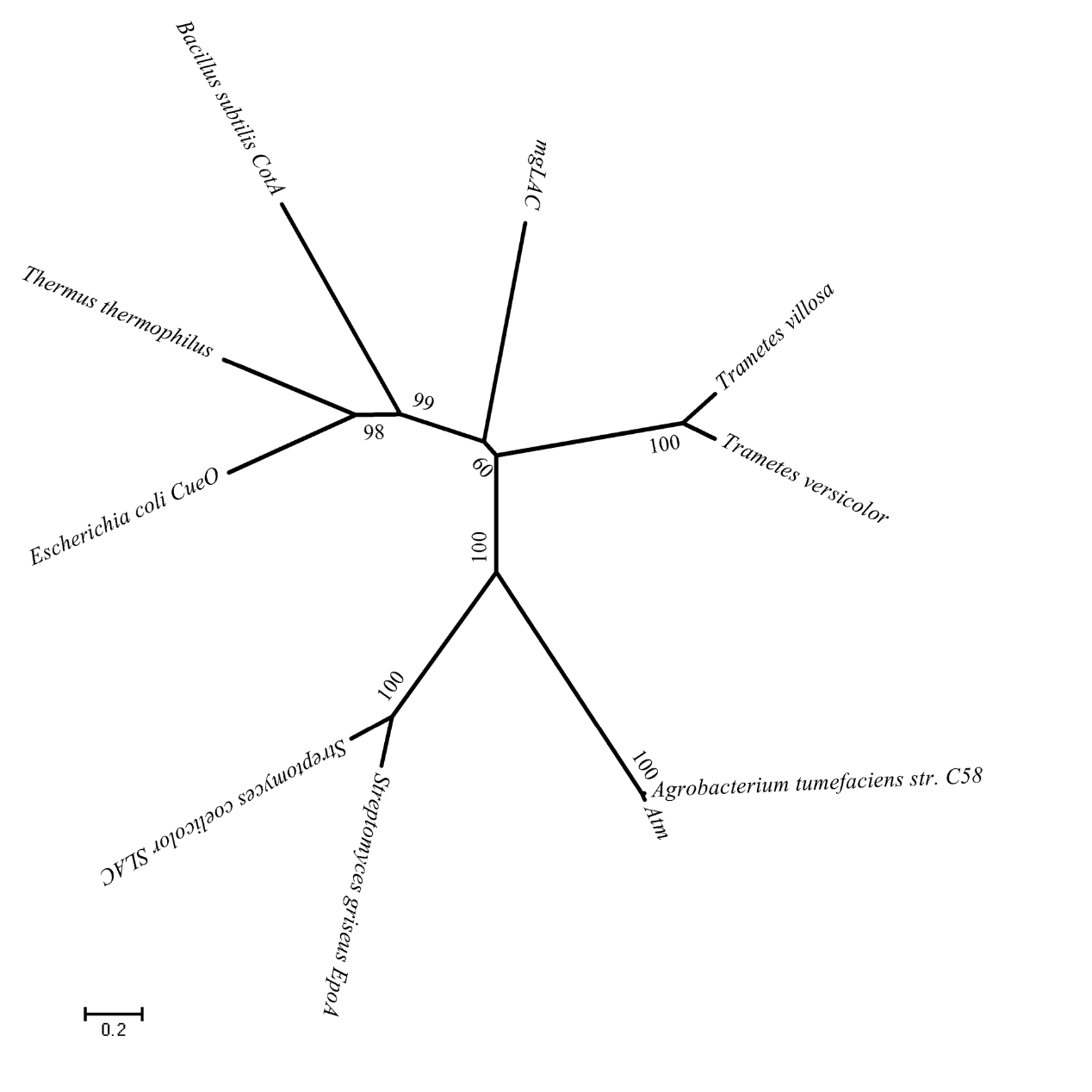 